   «__» _______________ 20___ г.Заявлениеоб ознакомлении с материалами дела Согласно пункту 1 статьи 35 ГПК РФ лица, участвующие в деле, имеют право знакомиться с материалами дела, делать выписки из них и снимать копии.На основании изложенного,Прошу:Предоставить возможность ознакомиться с материалами дела.Приложения:Копия доверенности на представителя (при необходимости).________________________ / ______________________ / 		(подпись)				(ФИО)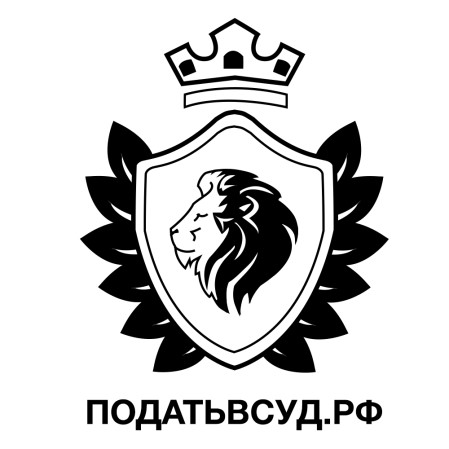 В ________ (районный (городской суд)/мировой суд)Адрес:________________Истец:__________________(ФИО)__________________ (адрес регистрации)__________________ (контактный номер телефона – при желании)Ответчик:__________________(ФИО)__________________ (адрес регистрации)__________________ (контактный номер телефона – при желании)ИНН _____________ (при наличии сведений)Дело: № Судья: Суд. заседание: «__» ________ 20___ г., в ___ час. ___ мин.